Purwokerto, 1 Juni 2014Kepada YthBapak / Ibu Di TempatDengan hormat,Bahwa yang bertanda tangan di bawah ini saya :Nama                                      : Farda FitriyantiUsia                                        : 18 TahunPendidikan terakhir                : SMKNo. Telepon                            : 085747901291Bermaksud mengajukan surat permohonan lamaran kerja pada perusahaan yang Bapak/Ibu pimpin, dan sebagai kelengkapan persyaratan berikut ini saya lampirkan :1.      Daftar Riwayat Hidup.2.      Berkas Pendidikan dan sertifikat.Demikian surat permohouan lamaran kerja ini saya buat, besar harapan saya dapat bergabung dan menjadi tenaga kerja freelance pada perusahaan yang Bapak/Ibu pimpin .atas perhatian dan kerjasamanya saya ucapkan terima kasih.Hormat saya,FARDA FITRIYANTIDAFTAR RIWAYAT HIDUPDATA PRIBADINama Lengkap		: Farda FitriyantiJenis Kelamin		: PermpuanTempat, tanggal lahir	: Purwokerto, 24 Februari 1996Agama			: IslamStatus			: Belum MenikahTinggi			: 155	cmBerat Badan			: 43 	kgAnak ke			: 2Alamat			: Jl. Jend. Suprapto Gg II Rt 03/Rw 08 Purwokerto Timur 53114,Jawa TengahNo. HP			: 085747901291 B.      PENDIDIKAN 		Pendidikan yang pernah ditempuh :TK PAMARDISIWI			lulus tahun 2002SDN 2 KRANJI				lulus tahun 2008SMPN 5 PURWOKERTO		lulus tahun 2011     SMK TELKOM PURWOKERTO	lulus tahun 2014     C.      PENGALAMAN KERJAPraktek Kerja Industri di PT Telkom Access Purwokerto (setting modem, entry data, desain web menggunakan photoshop dan corel).Bekerja di PT. SCHNELL INDONESIA dibidang Desain Grafis.Masih bekerja di NUSWA INDONESIA.Demikian daftar riwayat hidup ini saya buat dengan data yang sebenarnya. Hormat saya,FARDA FITRIYANTILAMPIRANSALINAN DAFTAR NILAI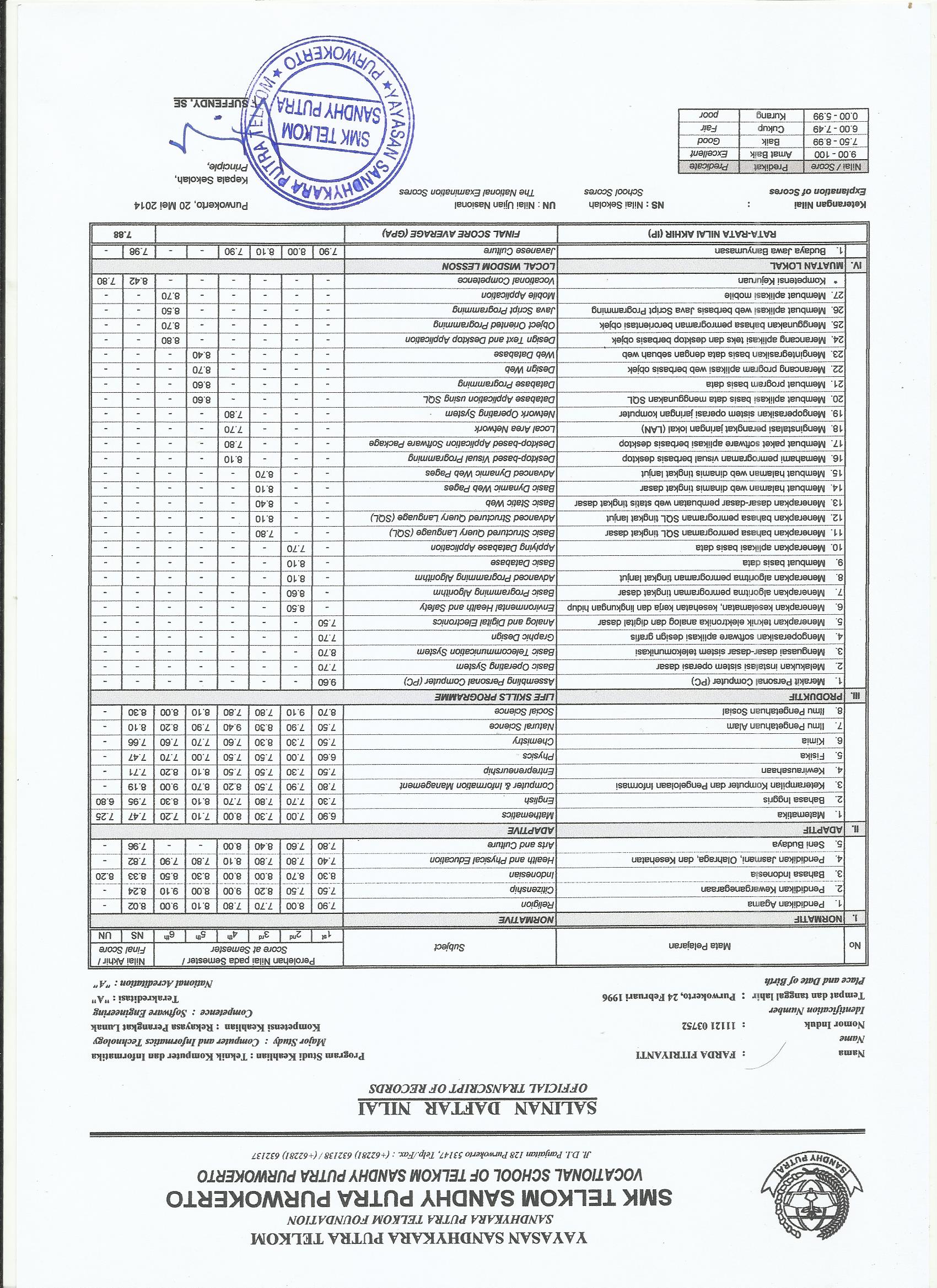 SERTIFIKAT KOMPETENSI KEAHLIAN(BAGIAN DEPAN)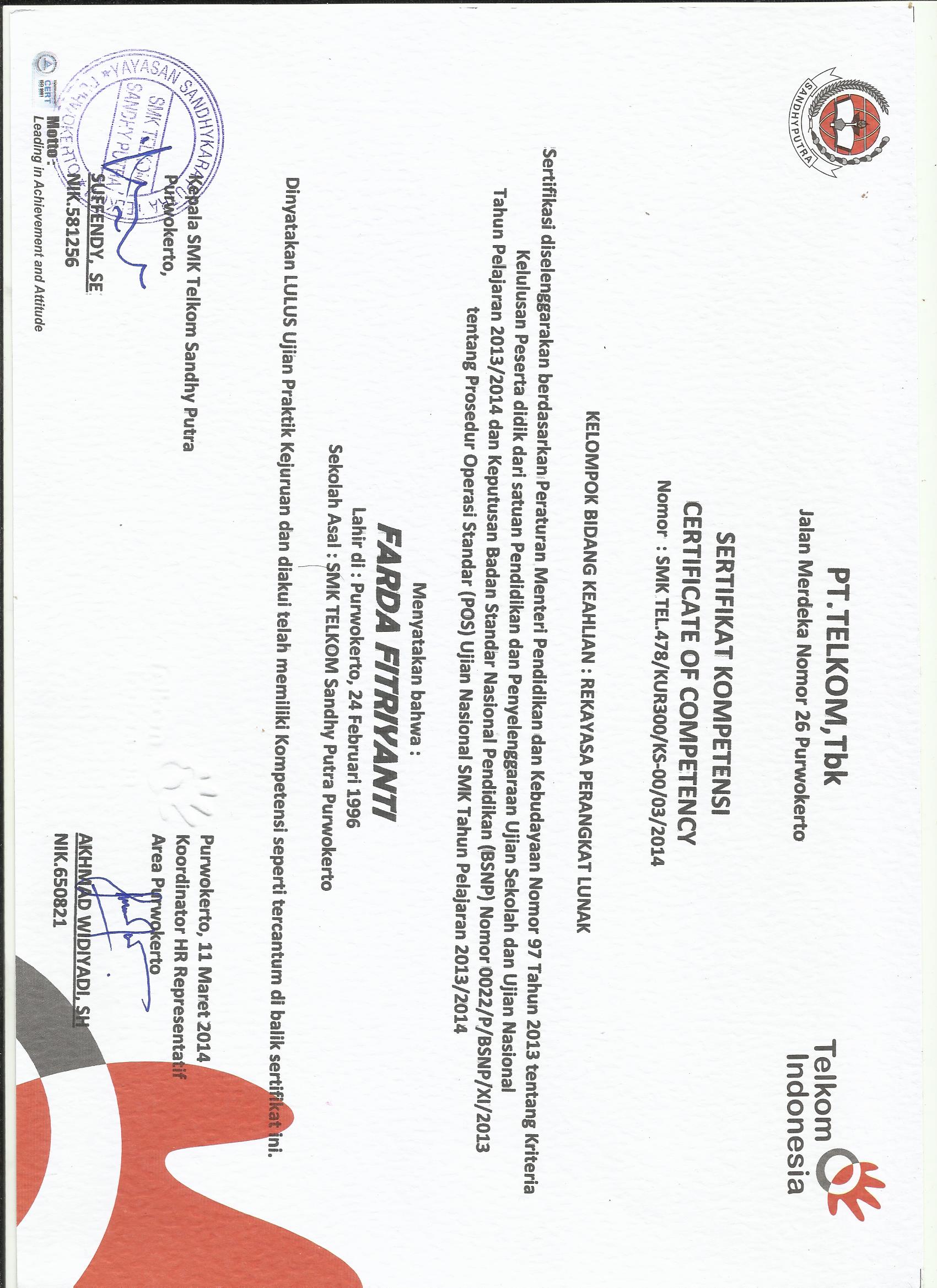 SERTIFIKAT KOMPETENSI KEAHLIAN(BAGIAN BELAKANG)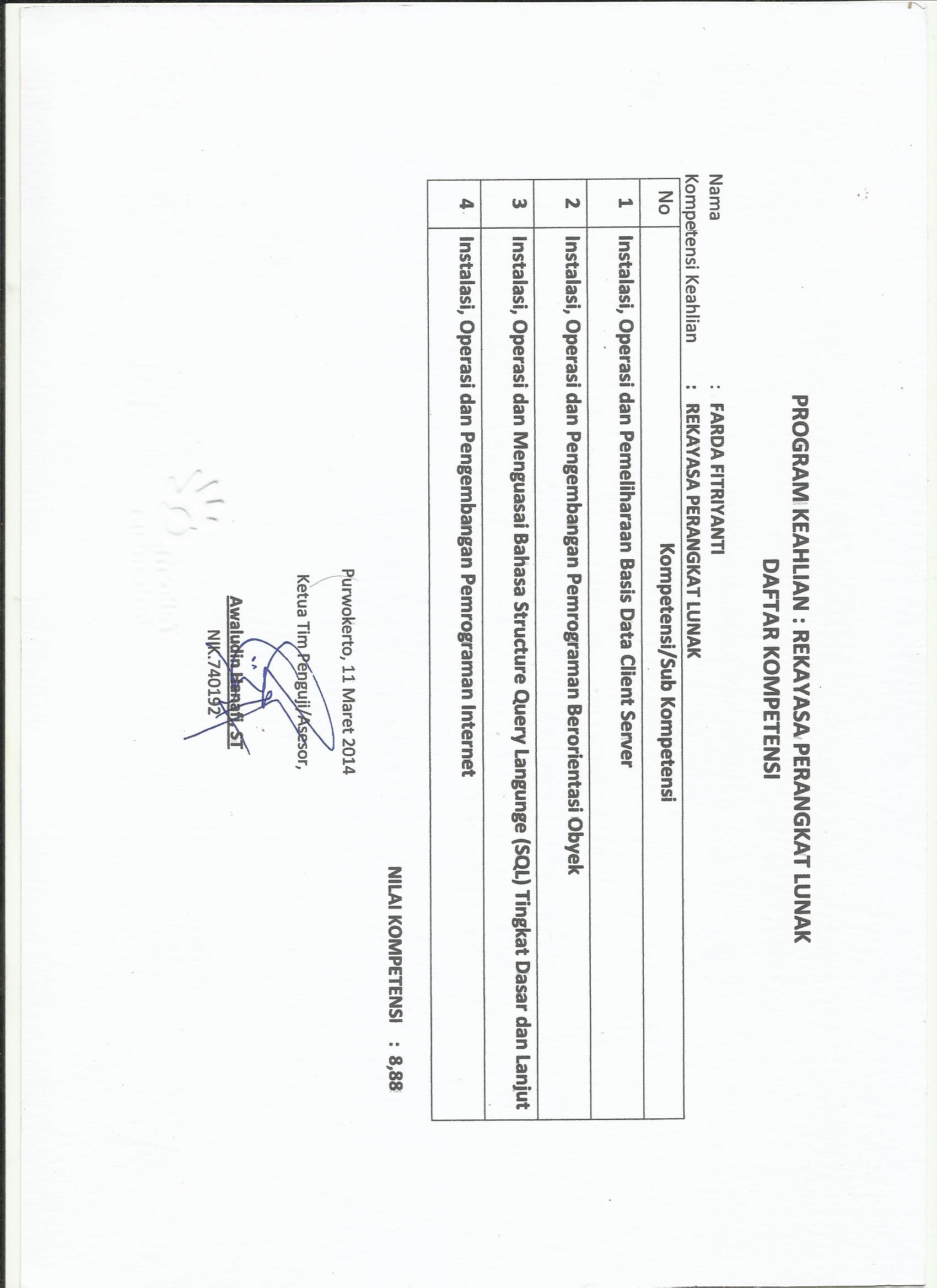 